Nomor	 :  09/488/Peng-Und/XII/2017Perihal	 :  Pengumuman Jadwal Ujian Sidang TesisDiberitahukan kepada mahasiswa Program MM-UMB, bahwa pelaksanaan Ujian Sidang Tesis diatur sesuai dengan jadwal berikut ini, maka  mahasiswa yang bersangkutan diharuskan hadir tepat pada waktu yang ditetapkan dan telah mengkonfirmasi kehadiran Komisi Pembimbing dan Dosen Pengujinya.Demikian pengumuman dan undangan ini, untuk diperhatikan dan diindahkan sebagaimana mestinya.Terima kasih.	Dikeluarkan di :  Jakarta	Pada tanggal   :                  Ketua Program Studi Magister ManajemenTtd	
Dr. Aty Herawati, M.Si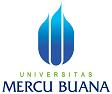 PENGUMUMAN JADWAL SIDANG TESISPROGRAM STUDI MAGISTER MANAJEMENFAKULTAS PASCASARJANAQNo.DokumenDistribusiDistribusiDistribusiDistribusiDistribusiTgl. EfektifNOHARI,TGL. JAMN.I.M.                             N A M ADOSEN PEMBIMBINGDOSEN PENGUJIKETUA UJIAN SIDANGKONSENTRASITEMPAT/ RUANG01Sabtu, 23 Desember 2017 Pkl 07.0055115110278Erma WijayantiP1: Dr. Dipa Mulia, MM, MHP2. Dr. Augustina Kurniasih, MEDr. Mudji Sabar, SE., MBA.Dr Mochamad Mukti Ali, MMMPSKampus B. Menteng Ruang Sidang02Sabtu, 23 Desember 2017 Pkl 08.0055115110072Meiteor Novembri AgustyaP1: Dr. Dipa Mulia, MM, MHP2. Dr. Augustina Kurniasih, MEDr. Mudji Sabar, SE., MBA.Dr Mochamad Mukti Ali, MMMPSKampus B. Menteng Ruang Sidang